         Crayfish Appendage Table   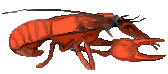 AppendageFunctionLocationAntennulesSenses touch & taste; helps crayfish maintain balanceFront of the mouthAntennaSenses touch and tasteFront of the mouthMandible or jawCrushes foodMouthFirst MaxillaMoves food to the mouthBehind the mandiblesSecond maxillaMoves water in the gill chamberBehind the mandiblesFirst maxillipedHolds food; Senses touch and tasteVentral and forward part of the thorax regionSecond maxillipedHolds food; Senses touch and tasteVentral and forward part of the thorax regionThird maxillipedHolds food; Senses touch and tasteVentral and forward part of the thorax regionChelipedGrasps foodVentral part of thorax-posterior to the maxillipedsWalking legLocomotionVentral part of thorax-posterior to the maxillipedsSwimmeret1st swimmeret in males transfers sperm to female; females use the 2nd-5th swimmerets to hold eggs & young; locomotionAbdominal region on the ventral sideUropodSwimmingPosterior or tail endTelsonSwimmingPosterior or tail end